Piątek- Temat: Ach, ta telewizja!Cele Dziecko: *uważnie słucha i mówi szeptem w sposób wyrazisty i zrozumiały *prowadzi rozmowę, wymienia informacje, reaguje na odpowiedź rozmówcy *wypowiada się na temat programów telewizyjnych przeznaczonych dla dzieci *tworzy ranking ulubionych programów dziecięcych *prowadzi tygodniowy kalendarz przeżyć *określa, ile czasu poświęca na korzystanie z telewizji i komputera *potrafi wyjaśnić pojęcie „wyobraźnia” *wymienia ciekawe sposoby spędzania czasu wolnego *podejmuje próby czytania wyrazów i krótkich zdań *określa zasady korzystania z telewizji Mój ulubiony program telewizyjny – swobodne rozmowy z dziećmi. Zapraszamy dzieci do rozmowy o różnych programach telewizyjnych przeznaczonych dla dzieci. Dzieci opisują, które programy są dla nich interesujące, opisują, co lubią oglądać, a czego nie lubią. Przygotowujemy arkusz papieru, na którym wypisuje imię dziecka oraz programy, które ono najchętniej ogląda, np.: filmy, bajki dla dzieci, reklamy, dobranocki, programy muzyczne, sportowe. W dalszej kolejności dzieci zastanawiają się, ile czasu dziennie spędzają przed telewizorem i komputerem. Dzieci próbują określić granice czasowe oglądania telewizji. By zrobić to precyzyjnie, otrzymują tygodniowy kalendarz przeżyć, w którym rysują, jakie programy oglądały w danym dniu, tygodniu i ile czasu spędziły przed szklanym ekranem.Słuchanie wiersza Stanisława Grochowiaka. Telewizor Z telewizorem trzeba rozważnie, Wybierać to, co naprawdę uczy. Albo to, co śmieszy. Masz bowiem w sobie własny ekran: wyobraźnię, I ją to właśnie uczyń Czarodziejką zwykłych rzeczy. Dzbanek na stole, co światłami pryska, Autobus w deszczu, lśniący niby okoń, Smuga, którą zwełnia na niebie odrzutowiec... To są również filmy, dziwne widowiska, Naciesz nimi oko, Innym to opowiedz. Jedni cię obśmieją: „Sam widziałem... eee tam”, Inni się zadziwią: „On chyba poeta”. A tyś po prostu fajny jest chłopaczek, Co lubi trochę mądrzej Niż inni popatrzeć.Pytania: O czym był wiersz? Do kogo były kierowane słowa wiersza? Jakiej rady udziela autor wiersza? Przed czym ostrzega? (przed nadmiernym  oglądaniem telewizji) Co to jest wyobraźnia? (zdolność do przywoływania i tworzenia w myślach obrazów, wyobrażeń) Czy telewizja może zastąpić wyobraźnię? Jak należy traktować telewizję? (rozsądnie, nie wolno pozwolić, aby zawładnęła naszymi myślami i uczuciami).Zasady korzystania z telewizji – wspólne spisanie reguł.Dzieci wspólnie z rodzicem określają zasady mądrego korzystania z telewizji, n zapisujemy uwagi dzieci na arkuszu szarego papieru, a dzieci dorysowują piktogramy według własnego pomysłu. Przykładowe zasady: – Telewizor włączamy pod nadzorem osoby dorosłej. – Czas poświęcony oglądaniu telewizji powinien wynosić 30 minut. – Utrzymujemy odpowiednią odległość od ekranu telewizora. – Oglądamy programy przeznaczone dla dzieci – informacja jest umieszczona w lewym górnym rogu. – Nie oglądamy telewizji nocą, a wieczorem podczas oglądania włączamy lampkę. – Gdy jest ładna pogoda, wybieramy pobyt na świeżym powietrzu, a nie na siedzenie przed telewizorem. (oczywiście jeśli jest taka możliwość…..)Propozycja pracy plastycznej: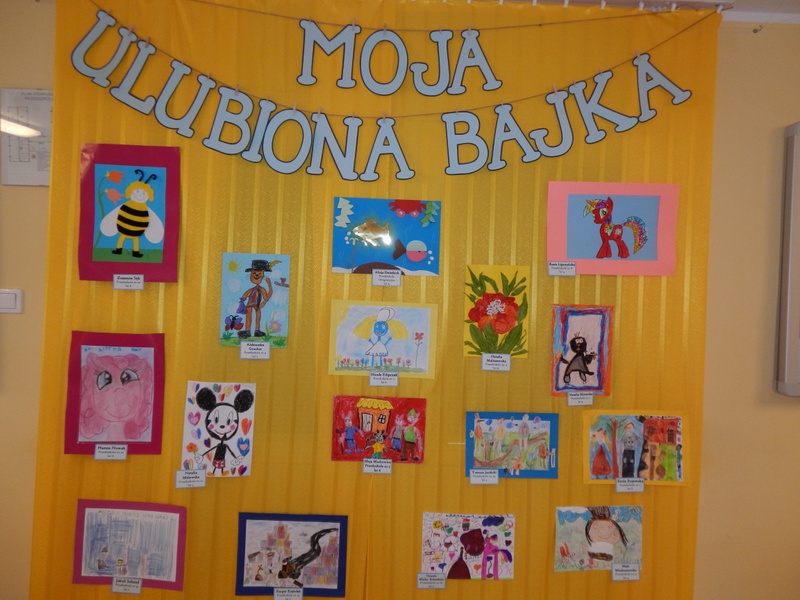 Przeliczamy elementy.Ćwiczymy znaki <,>,=.Poznanie litery „Ś” https://www.youtube.com/watch?v=rfcuHc1BzAc Pokazanie obrazu graficznego.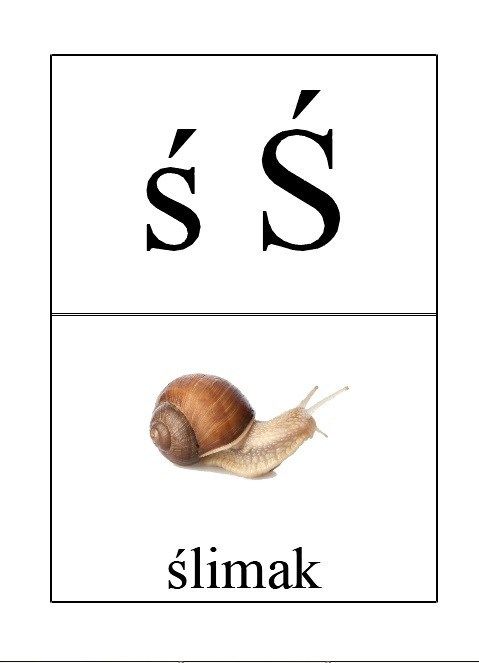 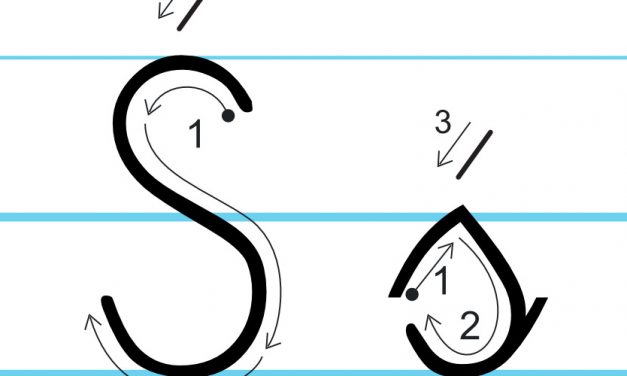 Karty Pracy: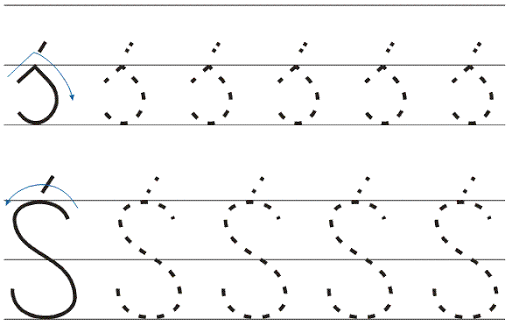 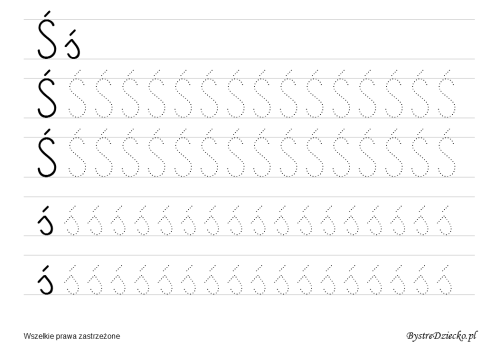 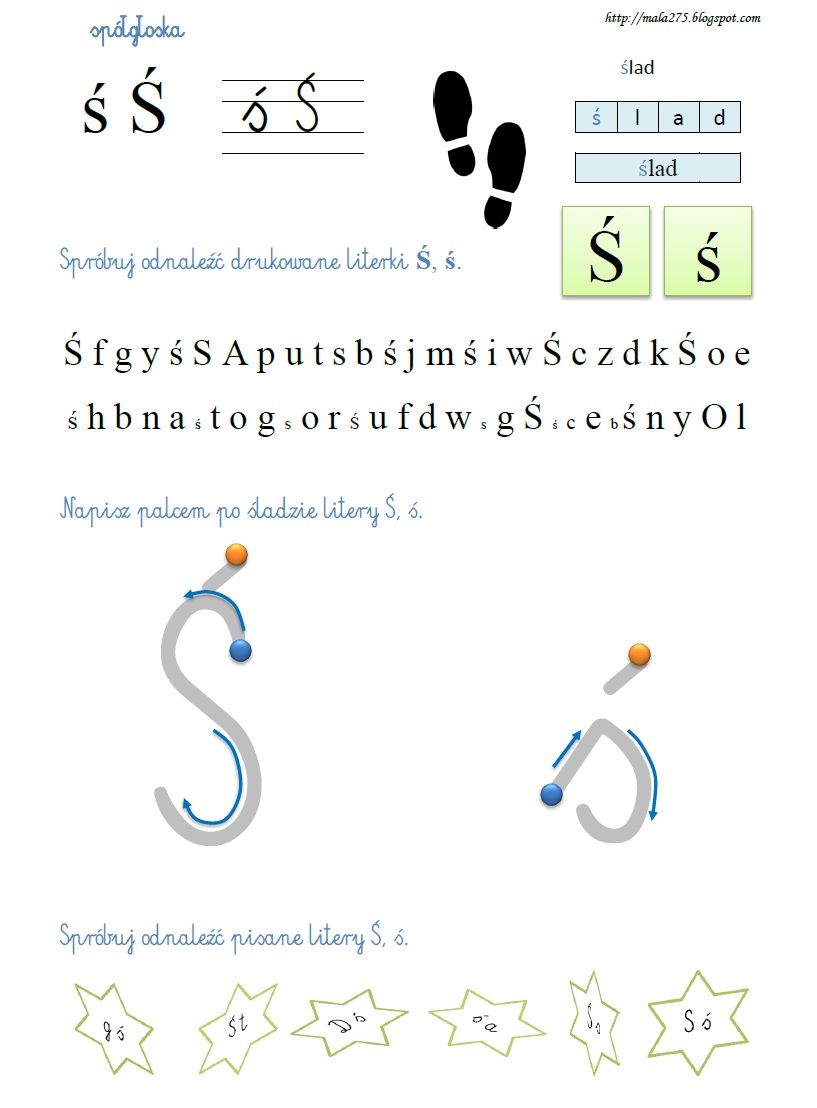 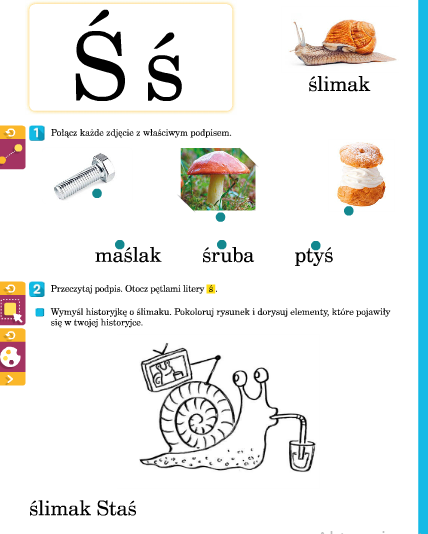 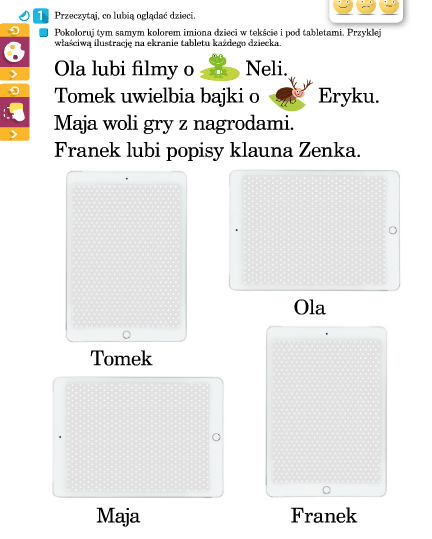 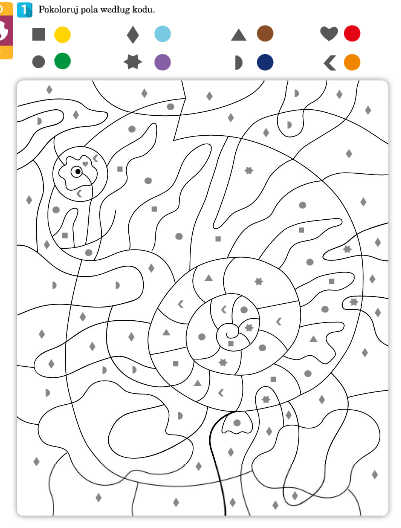 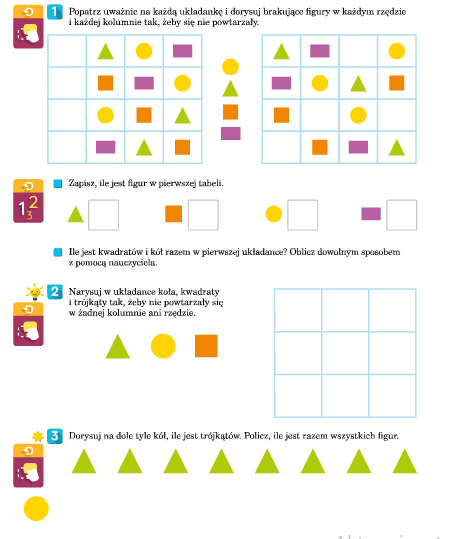 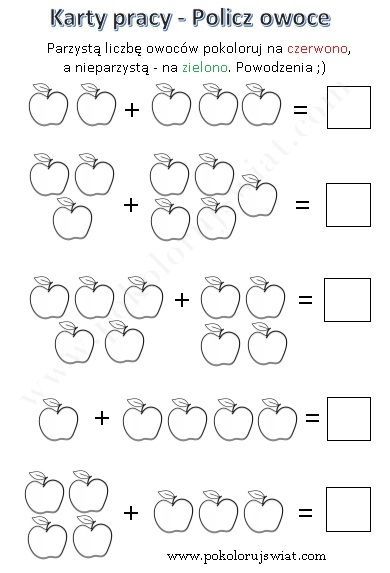 XPONIEDZIAŁEKWTOREKŚRODACZWARTEKPIĄTEKSOBOTANIEDZIELAPROGRAMCZAS